Prot. 7637 PARMASETTORI SPECIALIAVVISO ESPLORATIVO PER MANIFESTAZIONE DI INTERESSE FINALIZZATA ALL’ASSEGNAZIONE, TRAMITE PROCEDURA DI GARA EX ART. 36, COMMA 2, LETTERA b) D.LGS. 50/2016, DELLA FORNITURA DI BIGLIETTI A BANDA MAGNETICA E BIGLIETTI MAGNETICI IN ROTOLI PER IL BIENNIO 2019-2020.CODICE CIG 7583223196Ente aggiudicatore: TEP S.p.A. via Taro, 12 – 43125 Parma – tel. 0521/2141 – fax 0521/214444 – 214333, sito web www.tep.pr.it , e-mail tep@tep.pr.it ; e-mail PEC tepspa@postecert.it Oggetto dell’avviso: si intende acquisire la manifestazione di interesse da parte di operatori economici finalizzata all’assegnazione, tramite procedura ex art. 36, comma 2, lettera b), del D.Lgs. 50/2016 e s.m.i., della fornitura di biglietti a banda magnetica e biglietti magnetici termici in rotoli da distribuire all’utenza nel biennio 2019-2020.Descrizione sommaria della fornitura: la fornitura ha per oggetto biglietti a banda magnetica e biglietti magnetici termici in rotoli da utilizzare sui mezzi del servizio di trasporto pubblico locale. I biglietti saranno forniti dalla Ditta Aggiudicataria in vari lotti in base alle esigenze di TEP.L’avviso è da intendersi finalizzato esclusivamente alla ricezione di manifestazioni di interesse per favorire la partecipazione e consultazione del maggior numero di operatori potenzialmente interessati.L’avviso pertanto non è impegnativo per TEP S,p.A. che si riserva ogni e più ampia discrezionalità nell’effettuazione della successiva procedura negoziata, compresa la facoltà di non procedere ad alcuna gara.Operatori economici cui è rivolto l’avviso: soggetti di cui all’art. 45 comma 1 e 2 del D.Lgs. 50/2016, in possesso dei seguenti requisiti:Requisiti generali e insussistenza dei motivi di esclusione, ex art. 80 del D.Lgs. 50/2016;Requisiti di idoneità professionale (ex art. 83, comma 1, lettera a), del D.Lgs. 50/2016), come di seguito indicati:iscrizione per attività inerenti al Registro delle imprese della Camera di Commercio, Industria Artigianato e Agricoltura competente ovvero, al cittadino di altro Stato membro non residente in Italia, è richiesta l'iscrizione, secondo le modalità vigenti nello Stato di residenza, in uno dei registri professionali o commerciali di cui all'allegato XVI del D.Lgs 50/16 e s.m.i. (ex art. 83 comma 3, del D.Lgs. 50/2016);Requisiti di capacità tecnica e professionale (ex art. 83, comma 1, lettera c), del D.Lgs. 50/2016): - di aver già effettuato con buon esito negli ultimi 5 anni, una fornitura di almeno n. 1.000.000 biglietti a banda magnetica e n. 300.000 biglietti magnetici termici in rotoli, conformi alle specifiche tecniche stabilite dalla ditta CONDUENT Business Solutions Italia S.p.A. (ex ACS Solutions Italia S.p.A.) ed alle integrazioni stabilite da TEP (documento “Caratteristiche tecniche”) o con specifiche e caratteristiche tecniche similari;Selezione dell’operatore economico: l’affidamento del contratto sarà disposto con successiva, separata e distinta, procedura negoziata, ai sensi dell’art. 36 del D.Lgs. 50/2016. L’aggiudicazione dell’appalto avverrà secondo quanto previsto dagli artt. 95 comma 4 del D.Lgs. 50/2016.Procedura: verranno invitate le aziende che esprimeranno l’interesse, mediante il modulo Allegato A,  dichiarando la rispondenza ai requisiti richiesti. La stazione appaltante inviterà simultaneamente e per iscritto le ditte selezionate a presentare le rispettive offerte assegnando un termine non inferiore ai quindici giorni dalla data di invio dell’invito. La fornitura verrà aggiudicata con il criterio del prezzo più basso determinato come minor prezzo complessivo imponibile offerto .Importo della fornitura: il valore complessivo stimato massimo dell’intera fornitura è pari a circa                         € 125.000,00 oltre IVA di legge.Termini e modalità di presentazione della manifestazione di interesse: la manifestazione d’interesse deve essere presentata, con qualsiasi mezzo utile, in via Taro 12 a Parma oppure all’indirizzo di PEC tepspa@postecert.it entro le ore 12,00 di martedì 21/08/2018.Tali documenti dovranno essere riposti in apposita busta sulla quale dovrà essere riportata la seguente dicitura “MANIFESTAZIONE D’INTERESSE ALL’ASSEGNAZIONE TRAMITE PROCEDURA NEGOZIATA DELLA FORNITURA DI BIGLIETTI MAGNETICI” oppure essere inviati via PEC riportando la suddetta dicitura nell’oggetto della mail.La manifestazione d’interesse (Allegato A) deve essere sottoscritta dal legale rappresentante dell’operatore economico o da un procuratore del legale rappresentante.L’operatore economico interessato, per manifestare l’interesse e dichiarare il possesso dei requisiti generali con l’insussistenza dei motivi di esclusione di cui all’art. 80 del D.Lgs. 50/2016, il possesso dei requisiti di idoneità professionale e dei requisiti di capacità tecnica e professionale, potrà utilizzare il “MODELLO “A” PER LA MANIFESTAZIONE D’INTERESSE” allegato.Alla domanda deve essere allegata copia fotostatica del documento di identità (in corso di validità) del/i sottoscrittore/i; in caso di procuratore deve essere allegata anche la procura notarile in originale o copia autentica notarile.Per l’invio all’operatore economico interessato dei documenti di gara, dovrà essere indicato il relativo recapito con indirizzo, numero di telefono, fax, indirizzo di posta elettronica, PEC e i riferimenti del referente.Altre indicazioni: nel rispetto dei principi di efficienza ed efficacia dell’azione amministrativa, TEP S.p.A.  inviterà alla gara fino ad un massimo di n. 10 operatori economici, purché in possesso dei requisiti richiesti. In caso pervengano le manifestazioni di interesse da un numero di operatori maggiore di 10, TEP si riserva la facoltà di procedere alla selezione degli operatori economici da invitare mediante sorteggio, di cui sarà data successiva notizia sempre sul sito istituzionale di TEP S.p.A. come indicato al successivo punto 12.Responsabile Unico del Procedimento: il Responsabile Unico del Procedimento è il p.a. Renato Maloberti, Responsabile Servizio Tariffe e Titoli di TEP S.p.A.Chiarimenti e informazioni: per  eventuali chiarimenti e/o informazioni potranno essere contattati i seguenti:- p.a. Renato Maloberti, tel. 0521214247 – e- mail r.maloberti@tep.pr.it- rag. Francesca Corradi, tel. 0521 214428 – e-mail f.corradi@tep.pr.it Pubblicazione: il presente Avviso esplorativo è pubblicato in data 27/07/2018 sul sito istituzionale di TEP S.p.A.  www.tep.pr.it , nella sezione “Società Trasparente”, sotto la selezione “Bandi e contratti”.IL RESPONSABILE UNICO DEL PROCEDIMENTOIL RESPONSABILE TARIFFE E TITOLI(f.to Renato Lodovico Maloberti)Parma, 27/07/2018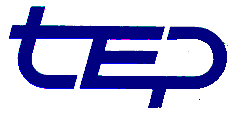 